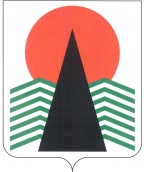 АДМИНИСТРАЦИЯ  НЕФТЕЮГАНСКОГО  РАЙОНАРАСПОРЯЖЕНИЕг.НефтеюганскО внесении изменений в распоряжение администрации Нефтеюганского района от 13.11.2017 № 587-ра «О назначении должностных лиц, ответственных 
за работу в информационной системе управления проектами, 
за внесение отчетных данных по проектам, портфелям проектов 
Ханты-Мансийского автономного округа – Югры»В целях реализации соглашения от 31.03.2017 об участии в проектной деятельности исполнительных органов государственной власти Ханты-Мансийского автономного округа – Югры между Департаментом проектного управления 
Ханты-Мансийского автономного округа – Югры и администрацией Нефтеюганского района:Внести в распоряжение администрации Нефтеюганского района 
от 13.11.2017 № 587-ра «О назначении должностных лиц, ответственных за работу 
в информационной системе управления проектами, за внесение отчетных данных 
по проектам, портфелям проектов Ханты-Мансийского автономного округа – Югры» следующие изменения:Пункт 3 дополнить подпунктом 3.1 следующего содержания: «3.1. Ответственным должностным лицам за работу в информационной системе управления проектами обеспечить своевременное исполнение целевых показателей 
и выполнение мероприятий портфеля проектов.». Приложение к распоряжению изложить в редакции согласно приложению 
к настоящему распоряжению.Настоящее распоряжение подлежит размещению на официальном сайте органов местного самоуправления Нефтеюганского района.Контроль за выполнением распоряжения возложить на заместителей главы Нефтеюганского района по направлениям деятельности.Глава района							Г.В.ЛапковскаяПриложение к распоряжению администрации Нефтеюганского районаот 21.12.2018 № 690-раПЕРЕЧЕНЬдолжностных лиц, ответственных за работу 
в информационной системе управления проектамиОтветственные за ввод первичных данных по портфелям проектов в ИСУП (по мероприятиям)21.12.2018№ 690-ра№ 690-раПортфельКод показателяНаименование показателяОтветственный за вводЗамещающее лицо«Доступное дополнительное образование для детей в Югре»П-0242Доля детей в возрасте от 5 до 18 лет, охваченных дополнительными общеобразовательными программами, 
в общей численности детей этой категории, в том числе:Чирун Е.А.Киселева Ю.Н.«Доступное дополнительное образование для детей в Югре»П-0757Доля детей в возрасте от 5 до 18 лет, обучающихся 
по дополнительным общеобразовательным программам естественнонаучной 
и технической направленностейЧирун Е.А.Киселева Ю.Н.«Доступное дополнительное образование для детей в Югре»П-0764Доля детей, проживающих 
в сельской местности, обучающихся 
по дополнительным общеобразовательным программамЧирун Е.А.Киселева Ю.Н.«Формирование комфортной городской среды»П-0356Количество дворовых территорий, благоустроенных 
в рамках федерального приоритетного проекта «Формирование комфортной городской среды»Горячева О.НГригорьева М.С.«Формирование комфортной городской среды»П-0373Количество общественных территорий, благоустроенных 
в рамках федерального приоритетного проекта «Формирование комфортной городской среды»Горячева О.Н.Григорьева М.С.«Подключение (технологическое присоединение) к электрическим сетям»П-2308Периодическое доведение информации 
до максимально широкого круга заинтересованных лицПомогалов В.И.Петрова О.Н.«Постановка на кадастровый учет земельных участков и объектов недвижимого имущества»П-0578Доля количества земельных участков 
в Едином государственном реестре недвижимости, 
с границами, установленными 
в соответствии 
с требованиями законодательства Российской Федерации, в общем количестве земельных участков, учтенном 
в Едином государственном реестре недвижимостиДода А.В.Вязникова Т.А.«Регистрация права собственности на земельные участки и объекты недвижимого имущества»П-2337Доля услуг 
по государственной регистрации прав, оказываемых органам государственной власти субъектов Российской Федерации и местного самоуправления 
в электронном виде, 
в общем количестве таких услуг, оказанных органам государственной власти и местного самоуправленияДода А.В.Вязникова Т.А.«Получение разрешения на строительство и территориальное планирование»П -3522Наличие на официальных сайтах высших исполнительных органов государственной власти субъекта Российской Федерации отдельного раздела, посвященного вопросам градостроительной деятельности, содержащего структурированную информацию, интересующую застройщиков, 
о порядке и условиях получения услуг 
в градостроительной сфере, в том числе 
об органах власти, предоставляющих услуги в сфере строительства, информации о порядке и условиях получения информации 
о градостроительных условиях и ограничениях развития, о правилах землепользования 
и застройки, генеральных планов, документации 
по планировке территорийКрышалович Д.В.Баралишина Е.В.«Получение разрешения на строительство и территориальное планирование»П-3444Доля муниципальных образований, 
в которых утверждены ПЗЗ, отвечающие установленным требованиямКрышалович Д.В.Баралишина Е.В.«Получение разрешения на строительство и территориальное планирование»П-1580Предельный срок прохождения процедурКрышалович Д.В.Баралишина Е.В.«Получение разрешения на строительство и территориальное планирование»П-1558Наличие административных регламентов предоставления услуг, связанных 
с прохождением дополнительных процедурКрышалович Д.В.Баралишина Е.В.«Получение разрешения на строительство и территориальное планирование»П-1536Срок оказания услуги по получению разрешения на строительствоФоминых А.В.Акимова Ю.П.«Получение разрешения на строительство и территориальное планирование»П-1490Доля услуг, предоставленных 
в МФЦ, в общем количестве предоставленных услуг (разрешение 
на строительство)Фоминых А.В.Акимова Ю.П.«Получение разрешения на строительство и территориальное планирование»П-1468Доля услуг, предоставленных 
в электронном виде, 
в общем количестве предоставленных услуг (разрешение 
на строительство)Фоминых А.В.Акимова Ю.П.«Получение разрешения на строительство и территориальное планирование»П-1445Срок предоставления услуги (ГПЗУ)Фоминых А.В.Акимова Ю.П.«Получение разрешения на строительство и территориальное планирование»П-1423Утвержденный административный регламент (ГПЗУ)Фоминых А.В.Акимова Ю.П.«Получение разрешения на строительство и территориальное планирование»П-1401Доля предоставленных услуг в электронном виде в общем количестве предоставленных услуг (ГПЗУ)Фоминых А.В.Акимова Ю.П.«Получение разрешения на строительство и территориальное планирование»П-1379Доля услуг, предоставленных 
в МФЦ, в общем количестве предоставленных услуг (ГПЗУ)Фоминых А.В.Акимова Ю.П.«Получение разрешения на строительство и территориальное планирование»П-1357Наличие «калькулятора процедур»Крышалович Д.В.Баралишина Е.В.«Получение разрешения на строительство и территориальное планирование»П-1268Наличие стандартов предоставления услуг в понятной и доступной форме (проспекты, буклеты, листовки)Фоминых А.В.Акимова Ю.П.«Получение разрешения на строительство и территориальное планирование»П-1109Срок оказания услуг (технологическое присоединение)Немчинова Е.А.Мухамедхузина Р.М.«Получение разрешения на строительство и территориальное планирование»П-1069Наличие регламентов подключения (технологического присоединения) объектов капитального строительства к сетям инженерно-технического обеспечения, электрическим сетямНемчинова Е.А.Мухамедхузина Р.М.«Получение разрешения на строительство и территориальное планирование»П-1045Доля услуг, предоставленных через МФЦ (ресурсные центры), 
в общем количестве предоставленных услугНемчинова Е.А.Мухамедхузина Р.М.«Получение разрешения на строительство и территориальное планирование»П-1021Доля услуг, предоставленных 
в электронном виде, 
в общем количестве предоставленных услугНемчинова Е.А.Мухамедхузина Р.М.ПортфельКодНазвание мероприятияОтветственный за вводЗамещающее лицо«Обеспечение качества жилищно-коммунальных услуг»703-758Капитальный ремонт 
(с заменой) газопроводов, систем теплоснабжения, водоснабжения и водоотведения в рамках подготовки к осенне-зимнему периоду, в том числе с применением композитных материалов, в 2018 годуНемчинова Е.А.Мухамедхузина Р.М.«Постановка на кадастровый учет земельных участков и объектов недвижимого имущества»703-054Осуществление ежемесячного мониторинга сроков 
и качества оказания муниципальной услуги по утверждению схемы расположения земельного участка 
на кадастровом плане территорииДода А.В.Вязникова Т.А.«Постановка на кадастровый учет земельных участков и объектов недвижимого имущества»703-159Ежемесячное осуществление мониторинга сроков оказания муниципальной услуги по присвоению адреса земельному участку и объекту недвижимости и внесения его 
в федеральную информационную адресную системуДода А.В.Вязникова Т.А.«Постановка на кадастровый учет земельных участков и объектов недвижимого имущества»703-290Внесение 
в государственный кадастр недвижимости сведений о границах территориальных зон муниципальных образований, указанных в пункте 7 статьи 1 Градостроительного кодекса Российской ФедерацииДода А.В.Вязникова Т.А.«Формирование комфортной городской среды»703-349Количество дворовых территорий, благоустроенных 
в рамках федерального приоритетного проекта «Формирование комфортной городской среды»Горячева О.НГригорьева М.С.«Формирование комфортной городской среды»703-366Количество общественных территорий, благоустроенных 
в рамках федерального приоритетного проекта «Формирование комфортной городской среды»Горячева О.Н.Григорьева М.С.«Подключение (технологическое присоединение) к электрическим сетям»703-470Проведение органами исполнительной власти, органами местного самоуправления, 
с участием сетевых организаций, информационных мероприятий, направленных 
на информирование максимально широкого круга заинтересованных лиц о доступности технологического присоединения 
к электросетямПомогалов В.И.Петрова О.Н.«Регистрация права собственности на земельные участки                            и объекты недвижимого имущества»703-324Подготовка проекта и принятие правового акта органа местного самоуправления 
об обеспечении подачи заявлений на государственную регистрацию прав исключительно 
в электронном видеДода А.В.Вязникова Т.А.«Получение разрешения на строительство и территориальное планирование»702-821Ежеквартальный мониторинг количества и сроков заключения договоров подключения (технологического присоединения) «модельного объекта» 
к сетям инженерно-технического обеспечения, электрическим сетям, включая получение технических условий, заключаемых РСО и ТСО, в электронном виде и через МФЦ.Немчинова Е.А.Мухамедхузина Р.М«Получение разрешения на строительство и территориальное планирование»702-842Корректировка 
и утверждение актуализированной стратегии социально-экономического развития, плана по реализации стратегий социально-экономического развития муниципального образованияДовыденок Н.А.Остальцова Е.И.«Получение разрешения на строительство и территориальное планирование»703-011Обеспечение и мониторинг наличия размещенных во ФГИС ТП утвержденных генеральных планов поселений, генеральных планов городских округов с внесенными изменениями, в том числе в целях исключения дублирования размещенных документов (неактуальных версий)Крышалович Д.В.Баралишина Е.В«Получение разрешения на строительство и территориальное планирование»702-895Внесение изменений 
в административный регламент предоставления муниципальной услуги по выдаче градостроительного плана земельного участка, предусматривающего срок ее предоставления не более 
15 календарных днейФоминых А.В.Акимова Ю.П«Получение разрешения на строительство и территориальное планирование»703-256Организация обучающих мероприятий (семинаров, консультаций, диалоговых площадок, «круглых столов») для застройщиков по предоставлению муниципальных услуг 
в сфере строительстваФоминых А.В.Акимова Ю.П.«Получение разрешения на строительство и территориальное планирование»703-726Внесение изменений 
в административные регламенты предоставления муниципальной услуги по выдаче градостроительного плана земельного участка и разрешения на строительство в целях приведения 
в соответствие 
с модельными актамиФоминых А.В.Акимова Ю.П.«Малый и средний бизнес 
и поддержка индивидуальной предпринимательской инициативы в Ханты-Мансийском автономном округе – Югре»703-544Разработка порядков предоставления субсидии на создание центров молодежного инновационного творчества 
в муниципальных образованияхГерасимова Г.В.Наумова Т.А.Совершенствование и внедрение положений регионального инвестиционного стандарта703-657Утверждение и размещение на официальном сайте органов местного самоуправления муниципальных образований Ханты-Мансийского автономного округа – Югры инвестиционного послания главы муниципального образованияДовыденок Н.А.Игнатьева И.Ф.Совершенствование и внедрение положений регионального инвестиционного стандарта703-128Разработка (актуализация) 
и размещение 
в открытом доступе инвестиционного паспорта муниципального образования, 
в том числе на Инвестиционном порталеДовыденок Н.А.Игнатьева И.Ф.Совершенствование и внедрение положений регионального инвестиционного стандарта701-504Внесение изменений 
в регламент 
по сопровождению инвестиционных проектов 
 муниципальном образовании, в части регулирования взаимодействия с исполнительными органами государственной власти и институтами развития Ханты-Мансийского автономного 
округа – ЮгрыДовыденок Н.А.Игнатьева И.Ф.Совершенство-вание и внедрение положений регионального инвестиционного стандарта703-107Актуализация ссылок на специализированные интернет-ресурсы муниципальных образований 
об инвестиционной деятельности, обеспечивающие канал прямой связи органов местного самоуправления 
с инвесторами, размещенных на Инвестиционном порталеДовыденок Н.А.Игнатьева И.Ф.Совершенство-вание и внедрение положений регионального инвестиционного стандарта703-128Разработка (актуализация) и размещение в открытом доступе инвестиционного паспорта муниципального образования, в том числе на Инвестиционном порталеДовыденок Н.А.Игнатьева И.Ф.